UMOWA nrW  wyniku przeprowadzonego postępowania o udzielenie zamówienia publicznego w trybie przetargu nieograniczonego na „Uruchomienie i świadczenie usługi dostępu do Internetu”, zgodnie z art. 39 ustawy z dnia 29 stycznia 2004 r. Prawo zamówień publicznych (tekst jednolity Dz.U. z 2010 r. nr 113, poz. 759 z poź. Zmianami) strony zawierają umowę następującej treści:Zawarta w dniu ………………………….. r. w Kowalipomiędzy Gminą Kowala reprezentowaną przez Wójta Sławomira Stanikazwanym w treści umowy „Usługobiorcą", a…………………………………………………………………………………………………………………………………………….reprezentowana przez ………………………………… zwanym dalej Wykonawcą§1Przedmiotem umowy jest uruchomienie i świadczenie usługi dostępu do sieci internetowej w miejscach zamieszkania uczestników projektu zgodnie ze  złożoną ofertą Wykonawcy z dnia ……..r. stanowiącą  załącznik nr 1 do umowy, zwaną dalej „Usługą”Miejsce świadczenia Usługi:w następujących miejscowościach  na terenie Gminy Kowala:1.Augustów 8 szt.2.Bardzice 1 szt.3.Dąbrówka Zabłotnia 5szt.4.Grabina 1szt.5.Huta Mazowszańska 1szt.6.Kończyce -Kolonia 6szt.7.Kosów 4szt.8.Kotarwice 7szt.9.Kowala 8szt.10.Ludwinów 1szt.11.Maliszów 5szt.12.Mazowszany 2szt.13.Młodocin Mniejszy 4szt.14.Młodocin Mniejszy Kąty 1szt.15.Osiek 1szt.16.Parznice  8szt.17.Romanów 4szt.18.Rożki 5szt.19.Ruda Mała 2szt.20.Trablice 6szt§21.Umowę zawiera się na czas określony tj. do dnia 30 września 2013 r. od dnia podpisania umowy.2.Umowa nie ulega przedłużeniu na czas nieokreślony.3.Rozpoczęcie świadczenia Usługi  nastąpi nie później niż w terminie 30 dni liczonych  od dnia podpisania umowy.4.O rozpoczęciu świadczenia Usługi dla poszczególnych lokalizacji, Wykonawca powiadomi Usługobiorcę pisemnie co najmniej na dwa dni robocze wcześniej podając adres sieci.5.Uruchomienie Usługi zostanie potwierdzone protokołem odbiorczym podpisanym przez przedstawiciela Usługobiorcy i Wykonawcy.§31.Usługobiorca zobowiązuje się zapłacić Wykonawcy za świadczenie Usługi wynagrodzenie w postaci miesięcznej opłaty abonamentowej w wysokości:………………………………………………………………….2.Usługobiorca zobowiązuje się do zapłaty miesięcznego abonamentu na podstawie otrzymanej F.VAT , płatnej przelewem na wskazany na niej rachunek. W terminie 14 dni  od jej otrzymania.3.Całkowita wartość umowy wynosi:……………………………………………………………………………………………………Słownie:……………………………………………………………………………………………………………………………………………………………………………………………………………………………………………………………………………………………………….4.Okresem rozliczeniowym jest 1 miesiąc za który będzie wystawiana F.VAT. Dla celów  obrachunkowych przyjmuje się że 1 miesiąc równa się 30 dni.§41.Wykonawca zobowiązuje się do usunięcia awarii zgodnie z terminami określonymi w Opisie przedmiotu zamówienia. Przez awarię Usługobiorca rozumie każdą przerwę w świadczeniu Usługi, wynikająca z przyczyn leżących po stronie Wykonawcy.2.Wszelkie powiadomienia dozwolone i wymagane Umową będą przesyłane listem poleconym lub za pomocą faxu lub poczty elektronicznej  na adresy podane poniżej:a)do Wykonawcy:…………………………………………………………………………………………………………………………………………………………………………………………………………………………………………………………………………………………………………………………………………………………………………………………………………………b) do Usługobiorcy: Urząd Gminy w Kowali26-624 Kowala, Kowala 105Ae-mail: kowal@kowala.plfax: 486117223.Wykonawca wyznaczy osobę z która upoważniony przedstawiciel Usługobiorcy będzie konsultować się we wszystkich sprawach związanych z wykonaniem przedmiotu umowy.4.Osobą do kontaktów w sprawie wykonania przedmiotu są:a) ze strony Usługobiorcy……………………………………………………………………..b) ze strony Wykonawcy………………………………………………………………………§51.Jeżeli Wykonawca odstąpi od Umowy z przyczyn nie zawinionych przez Usługobiorcę , zapłaci karę umowną w wysokości 25% całkowitej wartości Umowy, o której mowa w §3 ust.32. Jeżeli Usługobiorca  odstąpi od Umowy z przyczyn nie zawinionych przez Wykonawcę , zapłaci karę umowną w wysokości 25% całkowitej wartości Umowy, o której mowa w §3 ust.33.Z tytułu niedotrzymania terminy rozpoczęcia świadczenia usług, Wykonawca zapłaci Usługobiorcy karę umowną w wysokości 3% całkowitej wartości Umowy , o której mowa w §3 ust.3, z każdy rozpoczęty dzień zwłoki.4.Za nieterminowe usuniecie awarii, ponad czas określony zgodnie z §4 ust.1, Wykonawca zapłaci Usługobiorcy kare umowną , za każdą rozpoczętą godzinę zwłoki w usunięciu awarii 0,3% całkowitej wartości Umowy, o której mowa w §3 ust.35.Usługobiorca ma prawo do pomniejszenia wartości wynagrodzenia za wykonanie przedmiotu Umowy o wartość naliczonych kar. Powstała należność , wynikająca z naliczonej kary umownej będzie potrącana z F.VAT po uprzednim pisemnym poinformowaniu Wykonawcy o nałożonej karze i jej wykonalności.6.W przypadku , gdy wysokość poniesionej przez Usługobiorcę szkody przewyższy wysokość kar umownych określonych w niniejszym paragrafie, Usługobiorcy przysługuje prawo żądania odszkodowania na zasadach ogólnych.7.Rozwiązanie Umowy może nastąpić w trybie natychmiastowym w przypadku, gdy Wykonawca będzie pozostawał w zwłoce świadczenia usług dłużej niż 5 dni.8.W przypadku stwierdzenia przez Usługobiorcę nienależytego wykonania  przez Wykonawcę Umowy, Usługobiorca może rozwiązać Umowę w trybie natychmiastowym.9.W przypadkach określonych w ust. 7 lub 8 Wykonawca zobowiązany jest do zapłaty kary umownej w wysokości 10% całkowitej wartości Umowy, o której mowa w §3 ust. 3.§61.Zgodnie z art.144 ust.1 ustawy Pzp Usługobiorca przewiduje możliwość dokonania istotnych zmian postanowień zawartej Umowy w stosunku do treści oferty na podstawie ktorej dokonano wyboru Wykonawcy: Usługobiorca zastrzega możliwość zmian wyskości opłat abonamentowych brutto przedstawionych w ofercie przez Wykonawcę w przypadku gdy Wykonawca , z którym zostanie zawarta umowa będzie oferował ogólnodostępne usługi dostępu do sieci Internet na warunkach korzystniejszych od określonych niniejszą umową. Wykonawca jest zobowiązany przedstawić Usługobiorcy aktualną ofertę abonamentową w terminie 14 dni od dnia wejścia jej w życie.2.W przypadku wystąpienia sprzeczności Regulaminu świadczenia usług Wykonawcy z Umową, wiążące dla stron są zapisy Umowy. W sprawach nieuregulowanych w Umowie , SIWZ oraz ofercie Wykonawcy stosuje się zapisy Regulaminu świadczenia usług Wykonawcy. Nie mają jednak zastosowania postanowienia regulaminu świadczenia usług Wykonawcy mniej korzystne dla Usługobiorcy od zapisów Umowy oraz sprzeczne z nimi.3.Jakiekolwiek zmiany i uzupełnienia Umowy mogą być dokonane w formie pisemnej pod rygorem nieważności. 4.Spory wynikłe z wykonania Umowy, o ile nie zostaną załatwione polubownie, będą rozstrzygane przez właściwy Sąd dla siedziby Usługobiorcy.5.Umowę sporządzono w trzech jednobrzmiących egzemplarzach, w tym dwa dla Usługobiorcy.6.Integralną częścią Umowy jest Oferta WykonawcyUSŁUGOBIORCA							WYKONAWCAOtrzymują:a)Usługobiorcab)Wykonawcac)a/a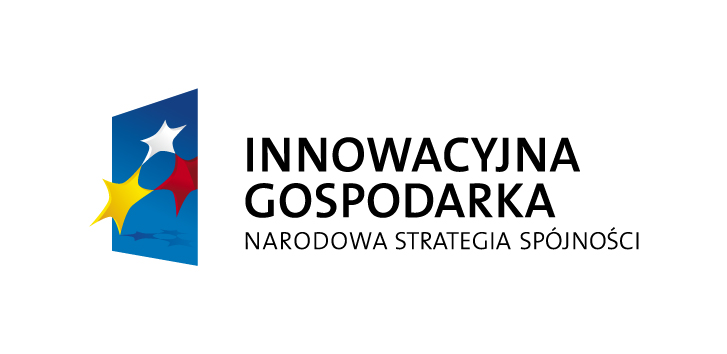 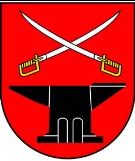 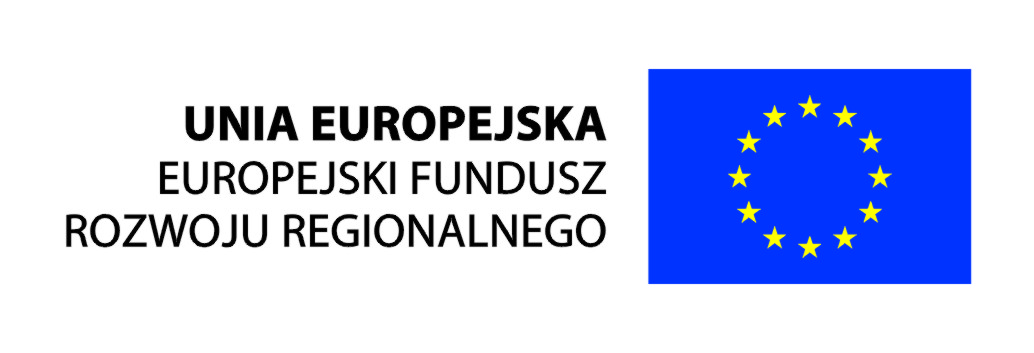 